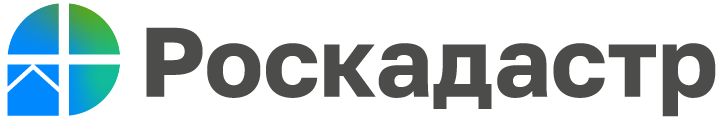 Специалисты филиала ППК «Роскадастр» по Ярославской области подвели итоги всероссийской «горячей линии»     26 января 2023 года в рамках повышения качества и доступности  государственных услуг Росреестра в филиале ППК «Роскадастр» по Ярославской  области  состоялось  телефонное консультирование по вопросам получения невостребованных документов из архива, копий правоустанавливающих документов, а также документов из государственного фонда данных, полученных в результате проведения землеустройства и иным вопросам, связанным с предоставлением сведений из Единого государственного реестра недвижимости (ЕГРН). На вопросы ответила начальник отдела ведения архива Дарья Любимова. Публикуем некоторые ответы на заданные вопросы. Хотела бы купить соседний с моим земельный участок. Как получить сведения о собственнике?     На сегодняшний день единственным способом получения достоверной информации о собственнике является запрос сведений Единого государственного реестра недвижимости. Такие сведения предоставляются в виде выписки из ЕГРН об основных характеристиках и зарегистрированных правах на объект. Выписка из ЕГРН является официальным документом, содержащим информацию о правообладателе и о характеристиках земельного участка, включая кадастровый номер, назначение, площадь, вид разрешенного использования, кадастровую стоимость.     Если участок, который вас интересует, является собственностью местных муниципальных структур, то надёжнее всего, для решения вопроса o землевладении, обратиться именно в администрацию того района, на котором находится объект недвижимости.     Если участок находится в собственности муниципалитета, то все необходимые сведения вам предоставят работники администрации. A если окажется, что участок является частной собственностью, то за информацией придётся отправиться в Департамент муниципальной собственности. Если интересующий вас земельный участок находится на территории садового товарищества, то узнать o его принадлежности, можно  у  председателя.Не поменялся ли регламент и сроки предоставления сведений из ГФДЗ?     С 1 декабря полномочия по ведению и предоставлению материалов государственного фонда данных, полученных в результате проведения землеустройства (ГФДЗ), на территории Ярославской области переданы филиалу ППК «Роскадастр».  Предоставление материалов ГФДЗ осуществляется в соответствии с Административным регламентом по предоставлению государственной услуги «Ведение государственного фонда данных, полученных в результате проведения землеустройства», утвержденным приказом Минэкономразвития России от 14.11.2006 № 376. Запрашиваемые Документы подготавливаются для передачи заинтересованным лицам в срок, не превышающий 3 рабочих дней со дня принятия Заявления. В случае обращения за Документами государственного фонда данных по почте предоставление копий Документов государственного фонда данных или мотивированный отказ в их предоставлении производится в течение 15 дней со дня получения Заявления о предоставлении копий Документов государственного фонда данных.Как запросить сведения из государственного фонда данных, полученных при проведении землеустройства?     Для получения материалов из ГФДЗ необходимо направить в филиал ППК «Роскадастр» по Ярославской области:- заявление установленной формы (приложение №3, административного регламента);- доверенность;- оригинал документа, дающего право на получение документов ГФДЗ, отнесенных к информации, доступ к которой ограничен, или копию указанного документа, засвидетельствованного нотариусом в случае, если запрашиваемый документ содержит сведения, отнесенные к информации ограниченного доступа.     При обращении лично представляется документ, удостоверяющий личность, заинтересованного лица или его уполномоченного представителя, в случае если обращается представитель заинтересованного лица.        _______________________________Контакты для СМИ:Горбатюк Ольга Сергеевна,Инженер1 категорииФилиала ППК «Роскадастр» по ЯО8 (4852) 59-82-00 доб. 24-56press@76.kadastr.ru